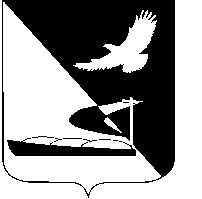 АДМИНИСТРАЦИЯ МУНИЦИПАЛЬНОГО ОБРАЗОВАНИЯ«АХТУБИНСКИЙ РАЙОН»ПОСТАНОВЛЕНИЕ30.03.2017      					          № 157О внесении изменений в состав муниципальной антитеррористической комиссии МО «Ахтубинский район», утвержденной постановлением администрации МО «Ахтубинский район» от 10.11.2005 № 1469          В связи с произошедшими кадровыми изменениями, администрация МО «Ахтубинский район»ПОСТАНОВЛЯЕТ:	1. Внести следующие изменения в состав муниципальной антитеррористической комиссии МО «Ахтубинский район», утвержденный постановлением администрации МО «Ахтубинский район» от 10.11.2005               № 1469 «О муниципальной антитеррористической комиссии                               МО «Ахтубинский район»:   	1.1.  Вывести из состава комиссии:	- Кириллова А.А. 1.2. Ввести в состав комиссии:	- Чижова О.И. - начальника отдела ФСБ в городе Ахтубинске.    	2. Отделу информатизации и компьютерного обслуживания администрации МО «Ахтубинский район» (Короткий В.В.) обеспечить размещение настоящего постановления в сети Интернет на официальном сайте администрации МО «Ахтубинский район» в разделе «Документы» подразделе «Документы Администрации» подразделе «Официальные документы».	3. Отделу контроля и обработки информации администрации                     МО «Ахтубинский район» (Свиридова Л.В.) представить информацию в газету «Ахтубинская правда» о размещении настоящего постановления в сети Интернет на официальном сайте администрации МО «Ахтубинский район» в разделе «Документы» подразделе «Документы Администрации» подразделе «Официальные документы».Глава муниципального образования                                                В.А. Ведищев 